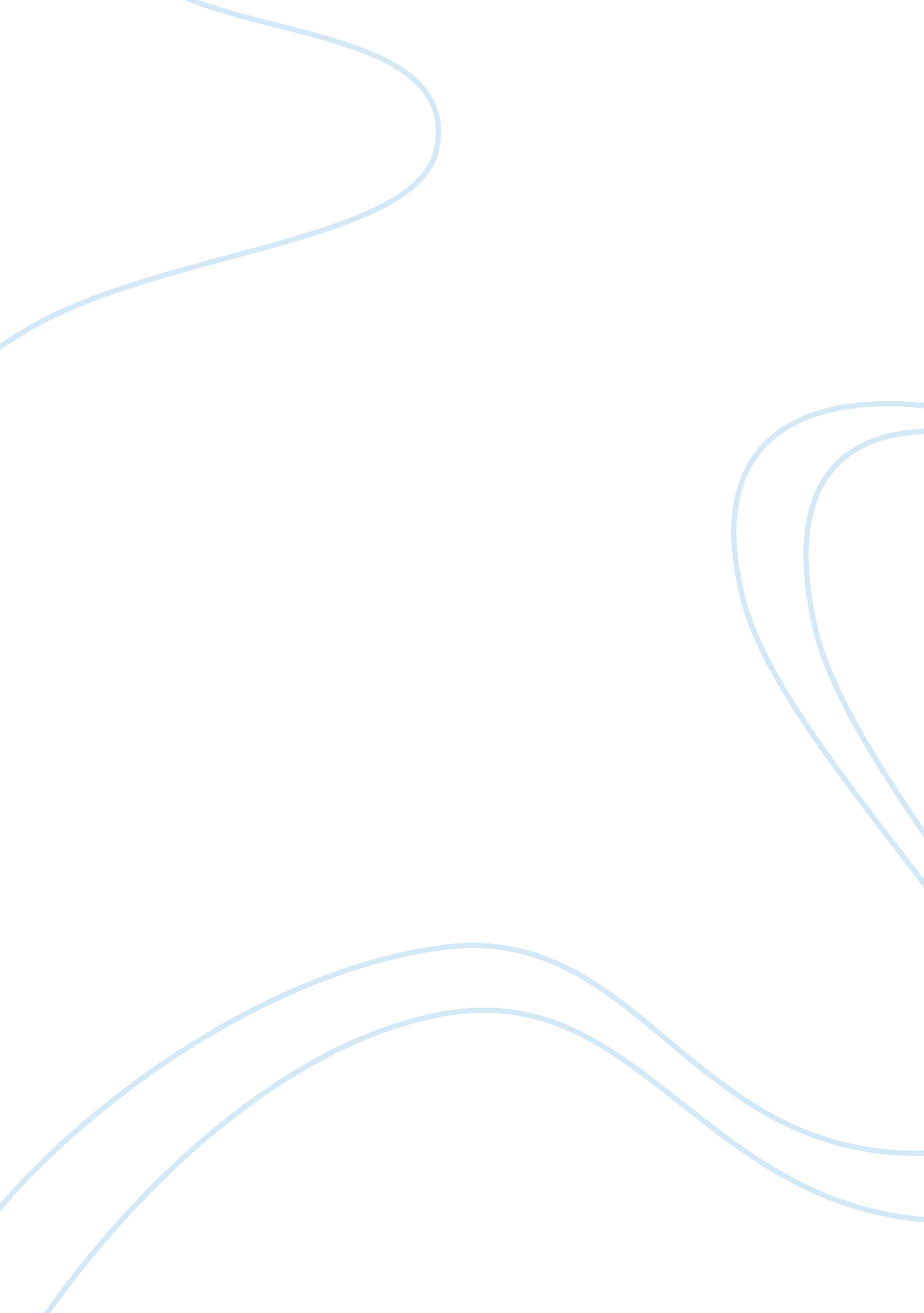 Example of essay on mars the key to our originsPsychology, Success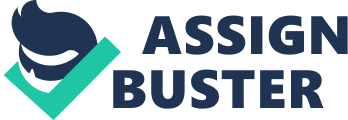 Nasa in their latest mission which started on August 2012. The mission was to find out if the Planet called Mars ever had a living thing or if anything had lived on it. The journey to Mars is estimated to be more than half a billion kilometers where the Nasa space ship landed successful few kilometers from the original target. The successful landing came as exciting news to Nasa Engineers after several attempts to land on the planet failed. It is recorded that out of the 14 visits to Mars almost half of the visits failed to resend any data. 
The big question that Nasa is trying to answer in their visits is if there are living organisms on Mars. There were two visits, which attempted to answer the question of living organism on Mars positively. The mission to the Mars known as the Viking mission in the mid-1970s gave results which showed that living organism as on the planet Mars. The fact that there is life, or there ever was life on Mars has not yet been proven. It is an issue that is still unanswered. Nasa has not yet found strong evidence, which shows that Mars had living organisms on it. They are still carrying out research on the sample data and planning for other visits to discover this issue. 
According to Professor Paul Davies of Arizona University, life on earth came from Mars because Mars was smaller than the earth during the formation of the solar system. Such findings have been supported by 100 meteorites found on earth that came from Mars. It is believed that meteorites are the source of life for human beings on earth. 